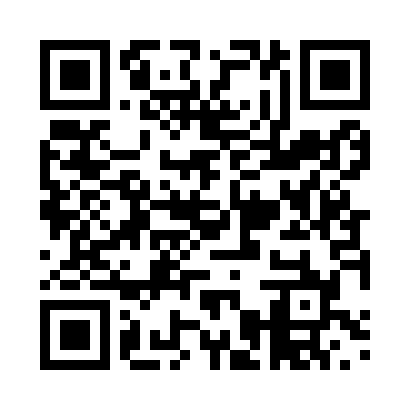 Prayer times for Boldraz, SloveniaWed 1 May 2024 - Fri 31 May 2024High Latitude Method: Angle Based RulePrayer Calculation Method: Muslim World LeagueAsar Calculation Method: HanafiPrayer times provided by https://www.salahtimes.comDateDayFajrSunriseDhuhrAsrMaghribIsha1Wed3:465:4612:565:578:069:582Thu3:445:4412:565:578:0710:003Fri3:415:4312:555:588:0910:024Sat3:395:4112:555:598:1010:045Sun3:375:4012:556:008:1110:066Mon3:345:3912:556:008:1310:087Tue3:325:3712:556:018:1410:108Wed3:305:3612:556:028:1510:129Thu3:285:3412:556:038:1610:1410Fri3:265:3312:556:038:1710:1611Sat3:235:3212:556:048:1910:1812Sun3:215:3112:556:058:2010:2013Mon3:195:2912:556:058:2110:2214Tue3:175:2812:556:068:2210:2515Wed3:155:2712:556:078:2310:2716Thu3:135:2612:556:088:2510:2917Fri3:115:2512:556:088:2610:3118Sat3:085:2412:556:098:2710:3319Sun3:065:2312:556:108:2810:3420Mon3:045:2212:556:108:2910:3621Tue3:025:2112:556:118:3010:3822Wed3:005:2012:556:118:3110:4023Thu2:595:1912:556:128:3210:4224Fri2:575:1812:566:138:3310:4425Sat2:555:1712:566:138:3410:4626Sun2:535:1612:566:148:3510:4827Mon2:515:1612:566:158:3610:5028Tue2:505:1512:566:158:3710:5129Wed2:485:1412:566:168:3810:5330Thu2:465:1412:566:168:3910:5531Fri2:455:1312:566:178:4010:57